LifecyclesUse the cards to show the lifecycles of a flowering plant and different animals. Order the cards to show the full lifecycle.Can you write a description of one of the lifecycles?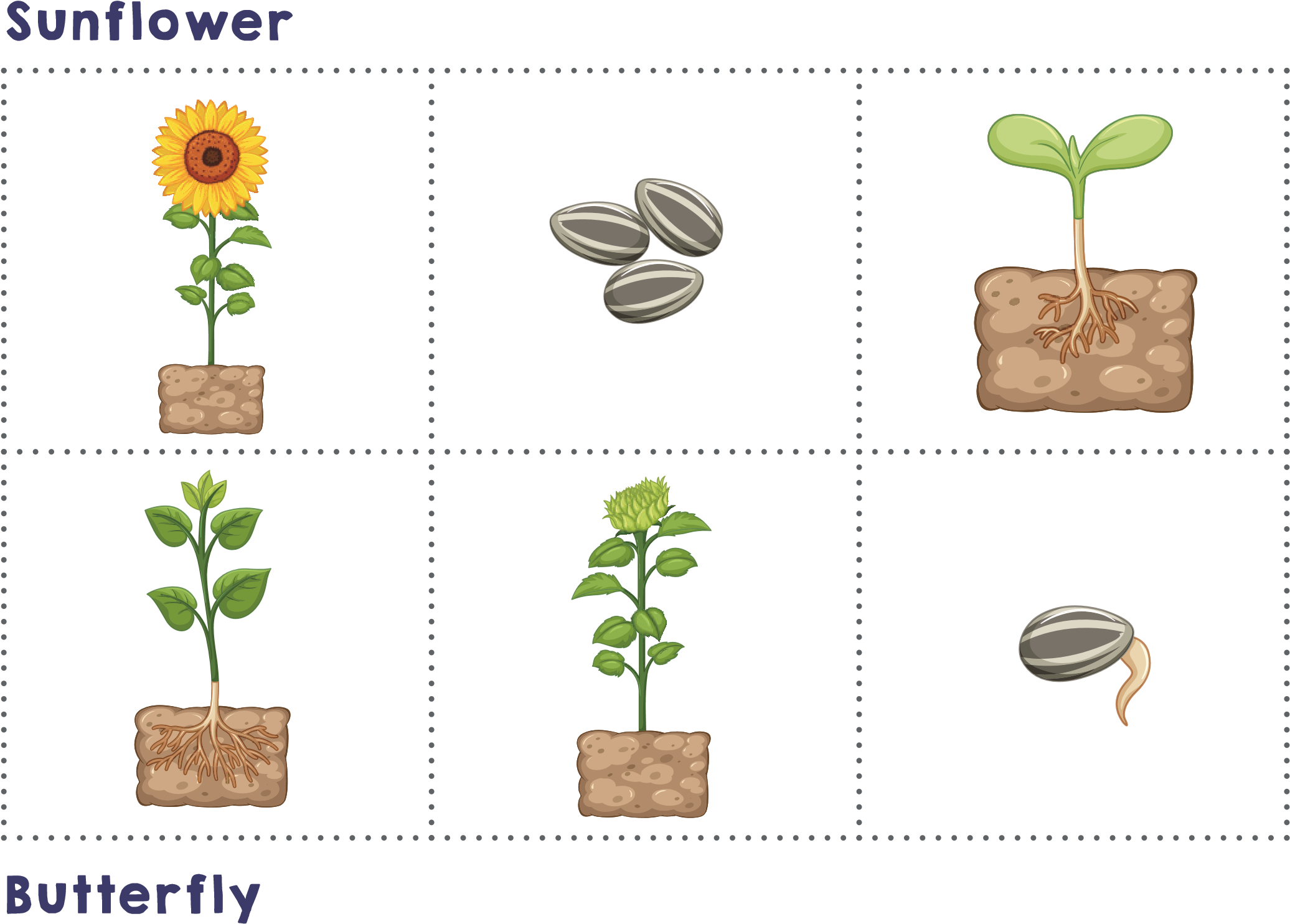 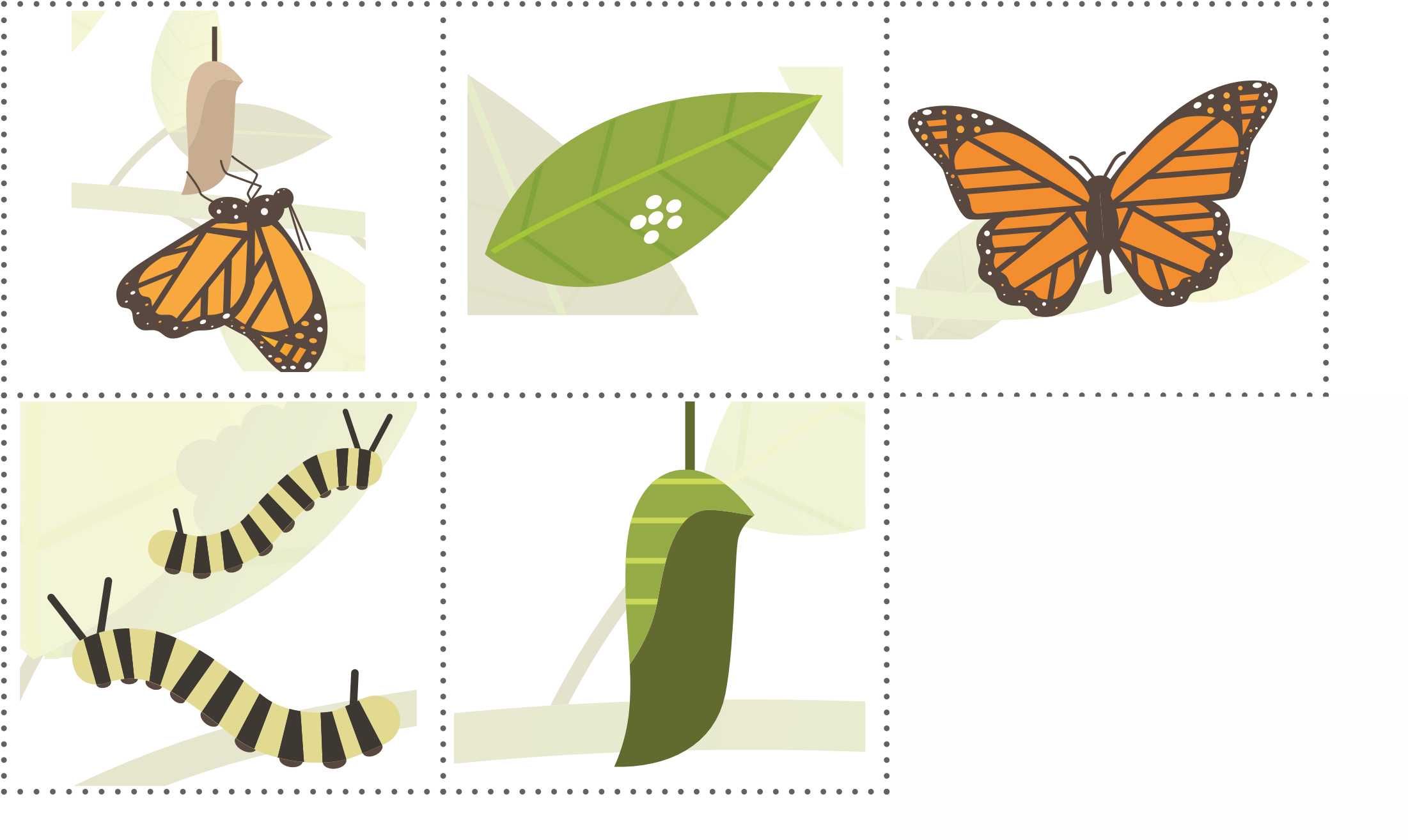 Frog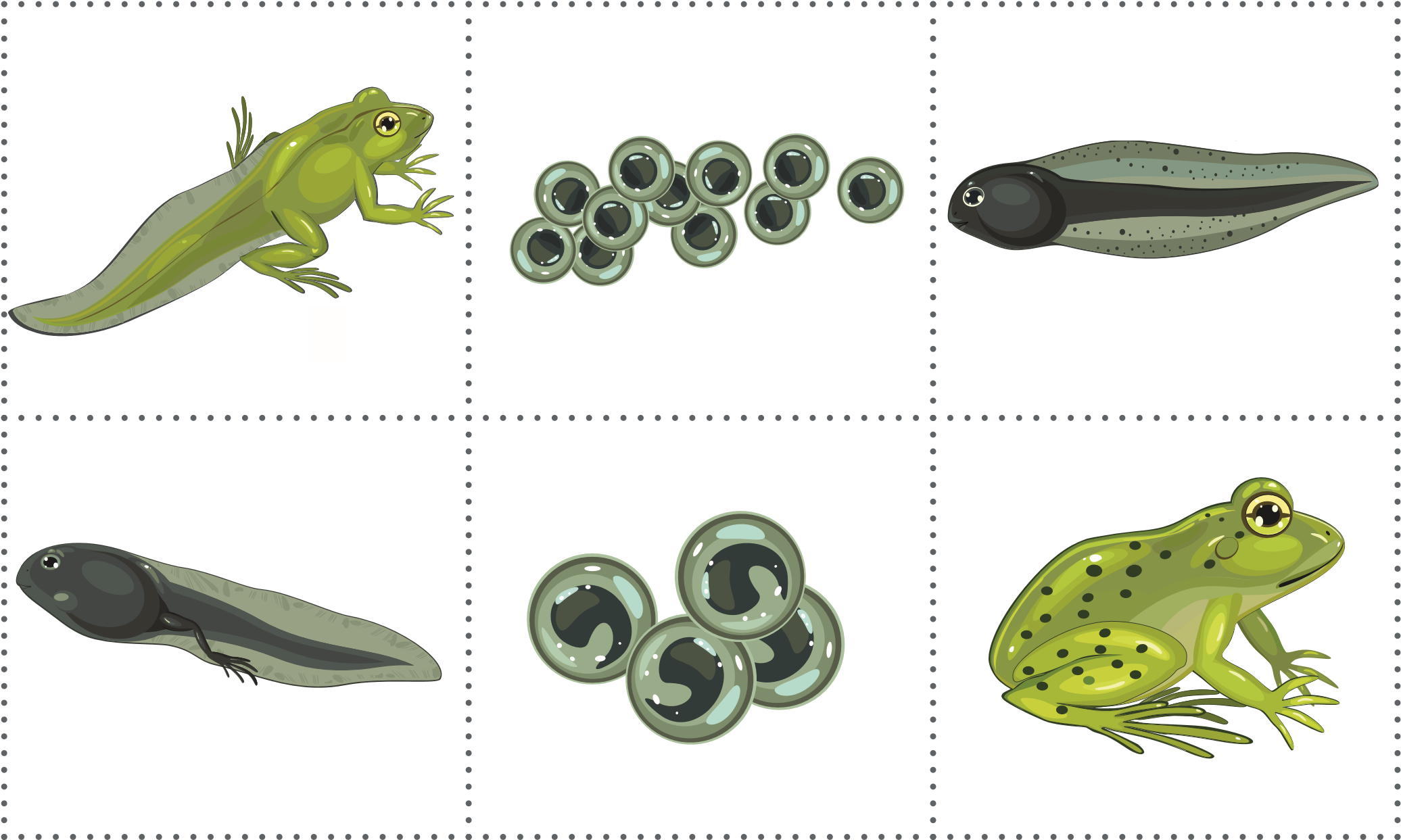 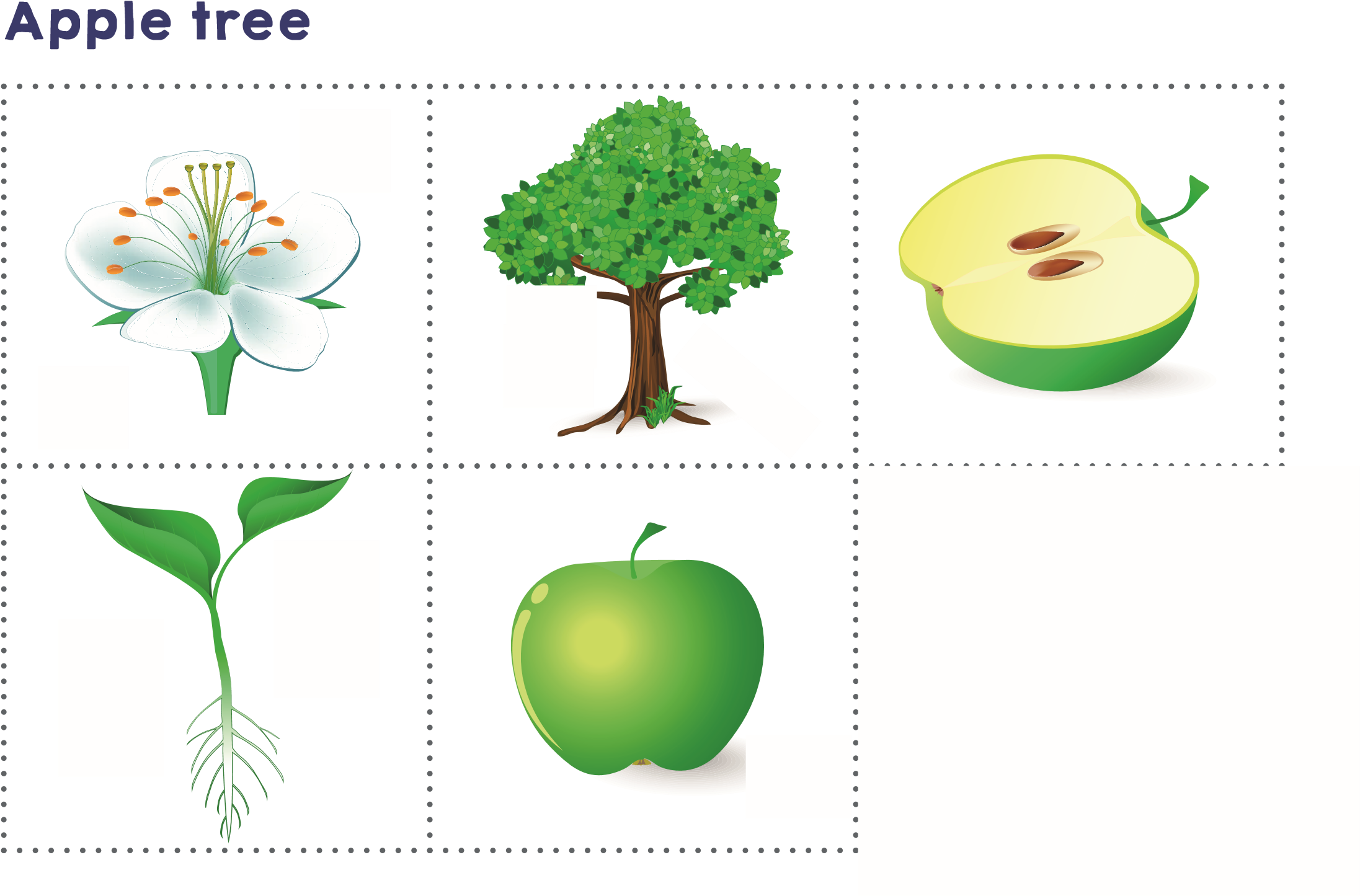 Ladybird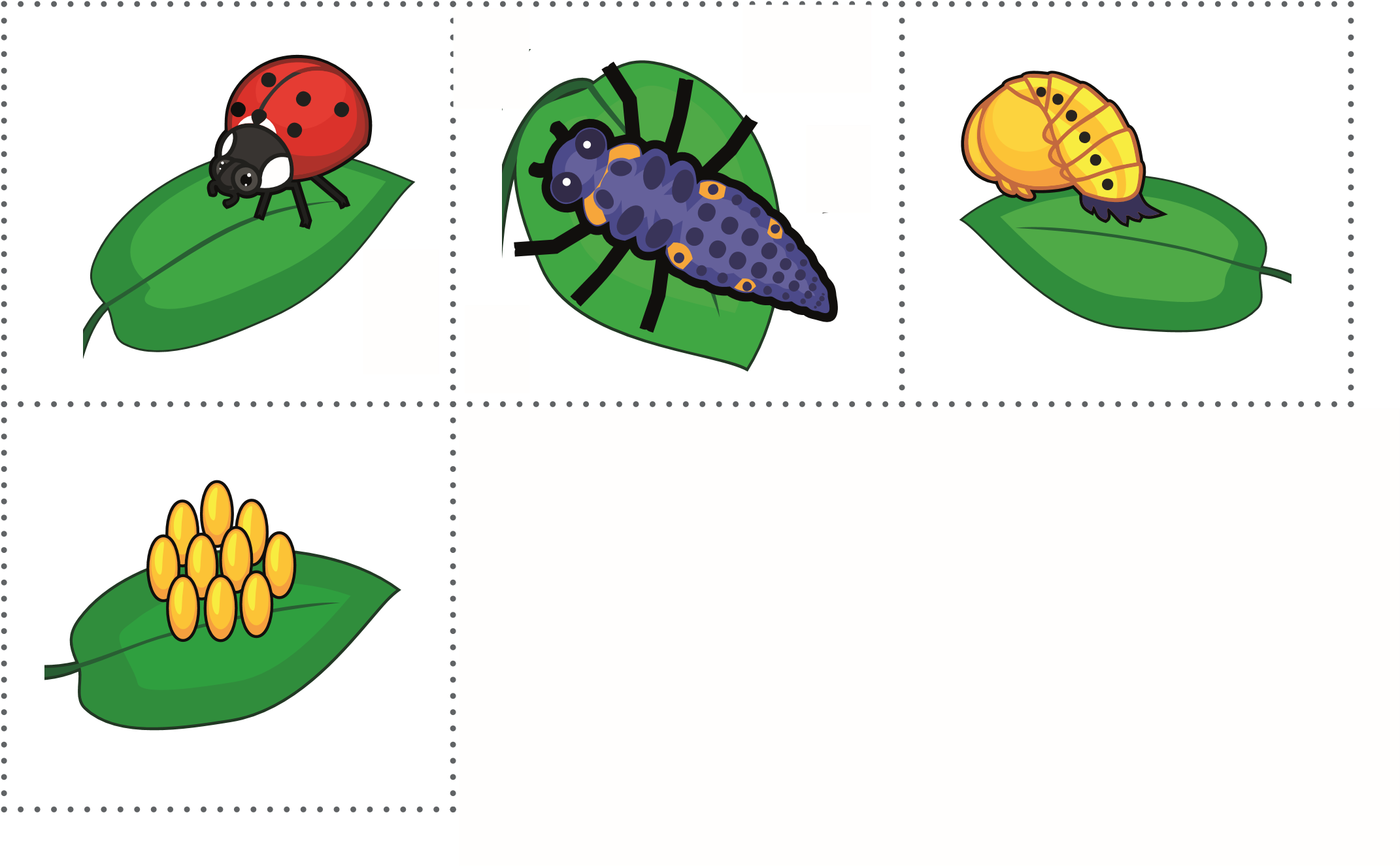 